3.D.1 CO2-keten initiatiefSamen zorgen voor minder CO2 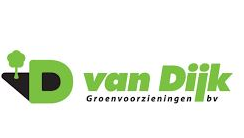  Veenendaal, 22-4-2022 Dhr. D. van Dam Akkoord directie:  Datum:  Handtekening: Participerend in:Domeinadviesgroep Openbaar Groen VHG Toelichting selectie activiteiten jaarplan 2021De Groene Koers en subsidieregeling ‘Schoon en Emissieloos Bouwen’Werkgroep Co2 reductie vormen om thema’s uit te werkenCO-2 neutraal werken; zonnepanelenGroen zou ter compensatie van dieselverbruik kunnen dienen.Veiligheid laden van accu’s in relatie tot stroomvoorziening.Met diesel is de grootste winst te behalen (inzet biodiesel,waterstof, elektrisch).Zonnepanelen op groene daken.Groen voor klimaatoplossingen.Doel van het plan: vermindering broeikaseffect en/of sectorinitiatief om trede hoger te komen op CO-2 prestatieladder.Best practices beschrijven en/of pilots opzetten.Meer onderzoek doen bij VHG-leden en hiervoor oproepplaatsen.Circulariteit – groene reststromen is wel een kans voorondernemers (hergebruik en grondstof voor producten).Minder/geen certificering.De Groen PoortDe Groene poort is een gezamenlijk initatief van VHG, Stadswerk, NVTL en unie van Waterschappen. De poort heeft tot doel met beleidsmakers/Stakeholders over groen blauwe ontwikkelingen te spreken, er wordt iedere keer een ander thema gekozen. Voor 2022 staat het volgende op het programma;Verdichting en vergroening hand in handRuimte voor wonen en werken zal zowel in verstedelijkt gebied als in het buitengebied gevonden moeten worden. Gebiedsontwikkeling behoeft een zwaar accent op biodiversiteit en natuurinclusiviteit, klimaatadaptatie, (vervangings-)ruimte voor groen en water, reconstructie van het gebruik van de ondergrond, vergroening van gevels en daken en verbetering van het leefklimaat. 